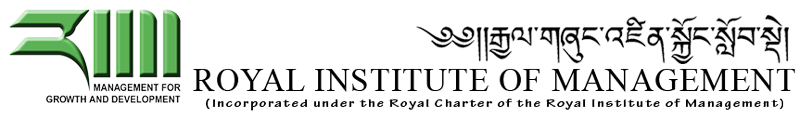 CPA Program Registration Form Program Enrollment Year: 2019Student Information:	Last Name: __________________ First Name: _______________Middle Name: _________________ Gender:  Male _____ Female _____ Date of Birth (month/day/year): _______________ Place of Birth: _____________________________Mailing Address:____________________________ Permanent Residential Address:____________________________	________________________________________________________	________________________________________________________	________________________________________________________	____________________________Mobile Phone Number: 	_____________________   Office Phone: _________________________ Email Address:	____________________________Pls submit a copy of CID and Fee Payment Receipt.Declaration by Student Registering for the CPA ProgramI, _____________________________________,(Please Write Your Name)  hereby certify the above information to be true, correct and complete. In case of any misinformation or false declaration I shall be held liable for the consequences. Date:______________________ Signature:______________________________(Pls Paste Legal Stamp)